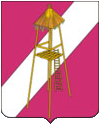    СОВЕТ СЕРГИЕВСКОГО СЕЛЬСКОГО ПОСЕЛЕНИЯ КОРЕНОВСКОГО РАЙОНА         РЕШЕНИЕ25 декабря  2019 года                                                                                 № 28                                                    ст. СергиевскаяО внесении изменений в решение Совета Сергиевского сельского поселения Кореновского района от 21 сентября 2018 года № 239 «Об утверждении Положения об оплате труда выборногодолжностного лица Сергиевского сельского поселения Кореновского района и муниципальных служащих администрации Сергиевского сельского поселения Кореновского района»С целью приведения нормативных правовых актов Совета Сергиевского сельского поселения Кореновского района,  Совет Сергиевского сельского поселения Кореновского района решил:1. Внести в  решение Совета Сергиевского сельского поселения Кореновского района от 21 сентября 2018 года № 239 «Об утверждении Положения об оплате труда выборного должностного лица Сергиевского сельского поселения Кореновского района и муниципальных служащих администрации Сергиевского сельского поселения Кореновского района» следующие изменения:1.1.  Приложение № 1 к положению об оплате труда выборного должностного лица Сергиевского сельского поселения                          Кореновского района и	 муниципальных служащих администрации Сергиевского сельского поселения Кореновского района изложить в новой редакции (приложение).1.2.  Приложение № 3 к положению об оплате труда выборного должностного лица Сергиевского сельского поселения                          Кореновского района и	 муниципальных служащих администрации Сергиевского сельского поселения Кореновского района изложить в новой редакции (приложение).2.	Контроль за выполнением настоящего решения возложить на постоянную комиссию по финансово-бюджетной и экономической политике налогам и сборам, землепользованию и землеустройству (Бундюк).3.	Решение вступает в силу с    01 января 2020 года.Глава Сергиевского сельского поселения Кореновского района                                                                 А.П. МозговойРазмеры должностных окладоввыборного должностного лица Сергиевского сельского поселения Кореновского района и муниципальных служащих администрации Сергиевского сельского поселения Кореновского районаГлава Сергиевского сельского поселения Кореновского района                                                                     А.П.МозговойРазмеры должностных окладовза  классный чин муниципальных служащих администрации Сергиевского сельского поселения Кореновского районаГлава Сергиевскогосельского поселенияКореновского района					                   А.П. МозговойУТВЕРЖДЕНЫ решением Совета Сергиевского сельского поселения Кореновского района от 25.12.2019 года № 28                                                                            ПРИЛОЖЕНИЕ № 1  к положению об оплате труда    выборного должностного лицаСергиевского сельского поселения                                                                        Кореновского района и	                    муниципальных служащих	          администрации Сергиевского                                                         сельского поселения		          Кореновского района№ппНаименование должностиРазмер месячного должностного оклада (рублей)1.Глава Сергиевского сельского поселения Кореновского района94042.Начальник отдела самостоятельного78893.Ведущий специалист54944.Специалист 1 категории4646УТВЕРЖДЕНЫ решением Совета Сергиевского сельского поселения Кореновского района от 25.12.2019 года № 28                                                                        ПРИЛОЖЕНИЕ № 3  к положению об оплате труда    выборного должностного лицаСергиевского сельского поселения                                                                        Кореновского района и	                    муниципальных служащих	          администрации Сергиевского                                                         сельского поселения		          Кореновского районаГруппа должностей муниципальной службыНаименование классного чина  Оклад за классный чин (рублей в месяц)Ведущая группаСоветник муниципальной службы 1 класса1985Ведущая группаСоветник муниципальной службы 2 класса1681Ведущая группаСоветник муниципальной службы 3 класса1441Старшая группаРеферент муниципальной службы 1 класса1417Старшая группаРеферент муниципальной службы 2 класса1252Старшая группаРеферент муниципальной службы 3 класса1025Младшая группаСекретарь муниципальной службы 1 класса960Младшая группаСекретарь муниципальной службы 2 класса835Младшая группаСекретарь муниципальной службы 3 класса683